Brand colors – Red - 240/10/10Saffron - 250/70/25Blue – 75/125/200White backgroundLogo – size and descriptionLogo colors can be red or white onlyLength – 8 cm & Height – 4 cm (to be changed proportionately)Fonts used in Logo –a – Arial boldT&T – Times New Roman  Tahoma – for tag line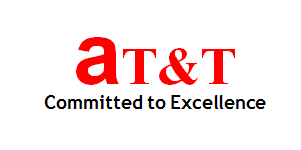 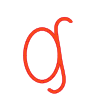 AT&T symbolFont general - Headings - Segoe UI Black – size 16 (or proportionately)Segoe UI Semibold – size 12 (Or proportionately)Segoe UI Semilight – size 12Other fontsHeading – Georgia/Arial boldRegular – Malgun Gothic/Calibri